Target Client Profiles & MessagingRecommendations for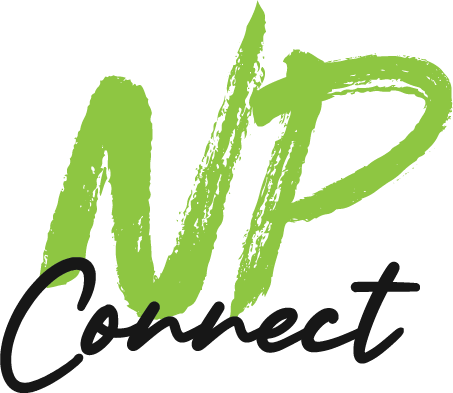 Executive Summary The following document addresses these goals: 1. Identify the key targets (with influencers and referral sources) and the commonalities needed to strategically present NP Connect with solutions and competitive advantages. 2. Create clear concise messaging for the organization as a whole and each primary target. 3. Promote consistency in messaging throughout all marketing and sales materials. 4. Create clarity in identifying and nurturing opportunities with prospects and referral sources that match NP Connect ideals 5. Identify new marketing and sales tools/practices/channels for optimum positioning of NP Connect. Core Marketing Statement (This should be a really high level statement that talks about why I get up out of bed in the morning – what cause the business is working toward, and why anyone should care – The core belief of the company) “People don’t buy what you do, but why you do it. The goal is to do business with people who believe what you believe.”My Why Statement:Marketing Architect and your evolution partnerHow I do that:(These are the “things” I deliver that allow you to achieve the WHY) High quality workProactively communicate to understand client needsResponsive, available and reliable workMeet deadlines and expectationsEstablished connections and experience across multiple industries I am transparent, truthful and thoughtfulI view marketing as a large system and build a structure with repeatable actionsAnalytical thinking and data driven decision makingTurn ideas into reality – I become your brandConnect you to my network of partners/professionalsHighly organized and efficientCreative, out of the box thinkingWhat I do:(Elevator pitch or quick description of the business and services – statements I make)Digital Marketing strategy and execution Ecosystem assessmentsEnhance and/or build websites (includes ecommerce) Content development (Photography, writing and video) Deliver digital and traditional marketing project workExpert in search and social marketingDetail orientated graphic design services Out of the box thinking for creative and branding projectsDefine and create reporting structure (analytical framework)White labeled marketing support & Fractional CMOMarketing consulting and support (Digital and traditional)Project Management Email marketing Who am I communicating to (my buckets)?(These are groups of “like” people that we can classify as an entity based on how we sell to them or what products/services they buy from us. Ex: Buckets for a staffing company would be: 1. Candidates 2. Clients. Each group is communicated to uniquely)B2B/B2C BusinessesAgenciesTargets: “B2B and B2C Businesses”Who they are (titles): CMO, VP Marketing, Director of Marketing, Director of eCommerce, Marketing Manager, Communications Manager, Director of Public Relations, Director of Communications, VP of Communications, Sales and Marketing Manager, VP Sales & Marketing, Business OwnersBusiness Sizes: 40% focus on Small Businesses, under 100 people. 60% focus on larger companies $100M+ in annual revenueWhere they work (industry type): Food & Beverage, Manufacturing, Staffing, Professional Services, Fulfillment/Packaging, Printing, Assembly, Engineering Services, Automation/Electrical Distribution, Renewable Energy, Financial, Industrial Cleaning, Private equity (investment groups), Commercial leasing (vehicle/equipment), Government and eCommerce.   Location: 75% local to Wisconsin - 25% US (No international)Commonalities within this “bucket” (These are general likenesses of ideal prospects based on their demographic, position, ability and mind set)Decision makers are mostly ages 35 – 6060/40 Male to Female ratioTheir income is typically over $100k per yearThey have a small internal teamThey report to a President/Owner or boardAlways short on timeAlways has tight deadlinesUnrealistic expectation of work/time that goes into a projectIncentivized by performanceWill make decisions based on relationshipsThey want change but face internal barriersUneven expectation of cost vs deliverableNot interested in project managing at campaign level – just want updates Wants someone to drive their agreed upon strategyMarketing generalists, but not an expert in anything specificDon’t know what else is out there other than agencies Unsure of value/pricing for services they needWant a full solution from one sourceDemanding of results and metricsNeeds to see proof of work – samplesWill always want to add on things as a project progresses (change scope)Has established relationships with vendorsQuick to ask - Slow to respondAlways looking for “easy” but never wanting “cheap”Challenges they face in their job:(These are challenges the ideal prospect will face in general terms, or when selecting a partner like me to work with)Lack of creative resources and/or budgetSmall team – may have limited experience outside of their industryLeaderships wants to maintain status quo instead of thinking outside the boxLittle or no KPI metrics or structureUncertain of strategy or how to tell their storyCrowded market place for marketing services – lots of options to choose fromNot trusting of marketing solution providers Tight deadlines and targeted goals they have to hit (high pressure)Always getting calls from agencies – how do they tell the differenceNever enough time – always busyChanging organizational needs and directionLack of previous data/structure to tell the story of growth or why change is neededNeed sporadic project work only Most agencies or marketing partners struggle with B2B marketingFeeling like they need to keep evolving – forgetting core business What motivates your ideal prospects?(What makes my ideal prospect want to work with me, or incentivizes them in their job)Seeing examples of work (being able to see what their project could look like)Referrals from trusted sourcesSee the product in actionHitting sales goals – getting a bonusHaving a good relationship - trustNo drama/accidentsOn time/On budget deliveryStructured processes and project managementClear communicationDetailed and honest assessments that they can learn fromHaving their back – looking out for their best interestsPresenting new ideas/technology that makes sense for their businessAccurate reporting with insights and recommendationHow do I talk to these Decision Makers:(These are messages I will use on social media, email marketing, at events and on sales calls to sell them on NP Connect)Key Message #1: I am not an agency. I am a freelance business partner.Key Message #2: Your trusted resource in web developmentKey Message #3: Looking to upgrade your branding? Let me help!Key Message #4: I have made branded videos with over 100M organic viewsKey Message #5: Creating processes to make your marketing department self-sufficient.Key Message #6: NP Connect is the digital marketing expert that you can trust.Key Message #7: I am a marketing architect – and I want to work with you to build your digital ecosystem.Key Message #8: With 15+ years of experience, I understand the unique needs of your B2B business and can provide the strategy and creative to capture new leads and track your ROI.Key Message #9: Are you sick of the agency runaround? Need more attention to detail and a better relationship?Decision Influencers of this Prospect in the B2B/B2C bucket (Tier 1 – people): Co-workers/Peers, employees they manage, secretary (gate keeper), their bosses, friends/family/previous workersWho they are (titles): Marketing Associate, Marketing Assistant, Sales Associate, Graphic Designer, Specialists, Coordinators, Brand Manager, Marketing Intern, Administrative Assistant, Product Manager, Project Manager, Web Developer, Marketing Strategist, President, Owner, VP, CFO, COO, CEO, Board Member, OwnersWhat challenges does this group have?(These are challenges the referral sources have in how they interact with the ideal prospect with your products/services in mind)They may not value or understand how marketing works or what it costsThey have unrealistic expectationsThey may not have a voice in the decision making processMay not know who I am or what I do – why I am differentThe needs/priority of their departments may differThey may not understand how marketing or my services can impact their job (+ or - )What motivates this group?(What makes this referral source want to work with me, or benefits them in their job)Wants to learn and grow professionallyMake their mark within their companyMoney (sales growth, raise or bonus)Grow their professional networkHow do I talk to these Decision Influencers:(These are messages I could use on social media, email marketing, at events and on sales calls to sell them on NP Connect)Key Message #1: Get your free digital assessment today!Key Message #2: Learn more about my work by seeing this case study on _____Key Message #3: Can you plan your company’s quarterly social content in 4 hours? Learn how here!Key Message #4: Are there gaps in your current marketing efforts? Let me take a look under the hood and provide added insight into your digital ecosystem.Decision Influencers of ideal prospects in the B2B/B2C bucket (Tier 2 – media)What channels are your ideal prospects mostly on/involved with: LinkedIn, Search sites, Video sites, trade magazines, trade events, Facebook (personal) and Twitter (personal).Internal/External challenges to using these channels to target and communicate with ideal prospects: Channel research for effectiveness Cost – what type of investment is needed?Crowded marketplace on certain channels (search)Diverse creative and content plan that can hit segments of ideal prospectsIs there an internal resource to manage, report and provide accurate analysis/recommendationDefine a strategy and remain consistent Motivation to using these channels:Most consultants don’t do a good job of marketing themselves.Ability to target decision makers and support selling effortsBrand awareness and service capabilityTracking KPI’sDevelop leadsTest contentShowcase capabilities to prospects – proof of conceptKey Media Goal #1: Create/Execute consistent content Key Media Goal #2: Bring people back to your websiteKey Media Goal #3: Utilize pixels to retarget ads – support during the buyers journeyKey Media Goal #4: Establish myself as the expert – provide valueKey Media Goal #5: Publish dynamic and exciting contentKey Media Goal #6: Be creative and stand out – take chances Key Media Goal #7: Grow network by offering free services and connecting dots within my network Targets: “Agencies”Who they are (agency types): “Full service,” Web developers, Media/PR, Digital Marketing, Boutique, National Advertising, Branding, and SEO  Who we should be talking to (titles): Account Director, Account Executive, Account Manager, Account Supervisor, Advertising Campaign Manager, Advertising Director, Advertising Manager, Advertising Sales Director, Advertising Traffic Manager, Broadcast Account Manager, Creative Director, Digital Advertising Manager, Digital Advertising Sales Manager, Events Manager, Major Account Manager, Marketing Manager, Media Account Director, Media Director, Online Advertising Director, Online Advertising Manager, Print Traffic Director, Print Traffic Manager, Promotions Manager, Sales Manager, Senior Account Director, Social Media Advertising Manager,  Owner, VP, Others…Commonalities within this “bucket” (These are general likenesses of ideal prospects based on their demographic, position, ability and mind set)Creative thinkersPart of a larger team Typically not the decision maker – based on their client need and their own capabilitiesDriven by price to accommodate their mark upAlways short on time, has tight deadlinesUnderstands the project work and how it plays with the “big picture”Needs to perform to survive – so they are looking for reliability Will make decisions based on relationshipsLot so internal and exterior barriers to overcome for a decision Mix of marketing generalists and specialists, so ideas are overly analyzed and scrutinized Like working with local partners when possibleThis group of ideal prospects are demandingNeeds to see proof of work – samplesWill always have ideas or a direction they need to go – based on their client or parallel workHas established relationships with vendor networkWants to move fastChallenges they face in their job:(These are challenges the ideal prospect will face in general terms, or when selecting a partner like me to work with)Lack of internal strategic resources for specialty projectsPart of a large team – includes their client team. Lots of opinions and ideasThey don’t want to work with competing agencies if they don’t have toTheir client budgets and their own margins will limit who they work withUncertain of strategy or how to tell their storyCrowded market place – they always have to find ways to add value to their clientsTight deadlines and targeted goals they have to hit (high pressure)Inconsistent workloads – high and lowNever enough time – always busyChanging needs and direction from their clientsProject work only Most of their clients don’t have strong brand guides and core company docs to set the tone for target audienceWhat motivates this ideal prospects?(What makes my ideal prospect want to work with me, or incentivizes them in their job)High level insight for areas outside of their expertiseResults focused thinking with a base in structure and reportingSeeing examples of work (being able to see what their project could look like)Referrals from trusted sources (previous work with them)Vast capabilities with quick turnaroundsHitting client deadlines (high quality work that results in good client feedback)Having a good relationship - trustNo drama/accidentsOn time/On budget deliveryStructured processes and project managementClear communication of project scope and terms of agreementBeing able to take and follow clear directionPresenting new ideas/technology that makes sense for their businessClient meeting participation or contribution to the processHow do I talk to these Decision Makers:(These are messages I could use on social media, email marketing, at events and on sales calls to sell them on NP Connect)Key Message #1: As a freelancer I can add flexibility and knowledge to your project at an affordable rate.Key Message #2: I have worked across numerous industries providing the highest quality websites to both info sites and ecommerce sites. Key Message #3: Working with my client____ was a blast! Check out the videos I made for them. Key Message #4: Expanding your network and working with freelancers like me can open your network and allow for more opportunities in the future.Key Message #5: Bringing in an expert resource will add value to your client relationship and allow your team to absorb new ways of thinking.Decision Influencers of this Prospect in the “Agency” bucket (Tier 1 – people)– Co-workers/Peers, previous clients, contractors, employees they manage, secretary (gate keeper),  Who they are (titles): Advertising Assistant, Advertising Buyer, Advertising Coordinator, Advertising Specialist, Agency Account Coordinator, Assistant Account Executive, Assistant Buyer, Assistant Media Planner, Brand Manager, Client Strategist, Client Support Specialist, Communications Coordinator, Content Marketer, Developer, Digital Advertising Specialist, Digital Media Planner, Interactive Media Buyer, Interactive Media Planner, Internet Advertising Buyer, Junior Account Planner, Marketing Associate, Marketing Coordinator, Media Buyer, Media Coordinator, Media Planner, Media Research Analyst, Media Specialist, National Account Coordinator, Online Advertising Coordinator, Target Marketing Strategist, Traffic Manager, Web Analytics ConsultantWhat challenges does this group have?(These are challenges the referral sources have in how they interact with the ideal prospect with my products/services in mind)They may not have a voice in the decision making processMay have little experience or specific knowledgeMay not know who I am or what I do – why I am differentThe needs/priority of their client may be differentThey can’t work with a competing agency or freelancers in generalWhat motivates this group?(What makes this referral source want to work with me, or benefits them in their job)Wants to contribute to the project – stand out in the agency as a resourceWants to learn and grow professionallyMoney (sales growth, raise or bonus)Grow their professional networkHow do I talk to these Decision Influencers?(These are messages I could use on social media, email marketing, at events and on sales calls to sell them on NP Connect)Key Message #1: Check out my trick shot beer passing videos here!Key Message #2: Learn more about my work by seeing this SAR (Situation Action Result) on _____Key Message #3: Would your website pass the test? Get a free assessment today so you can learn ways to improve your digital footprint.Key Message #4: Are there gaps in your current service offerings. Let me sub-contract your work while you build your own capabilities. Key Message #5: Learn how you can easily assess your client’s digital ecosystem.Decision Influencers of ideal prospects in the “Agency” bucket (Tier 2 – media)What channels are these influencers mostly on: Facebook (personal), Instagram (personal) and Twitter (personal) LinkedIn, Search sites, Video sites, and at trade events.Internal/External challenges to using these channels to target and communicate with ideal prospects: Channel research for effectiveness Cost – what type of investment is needed?Crowded marketplace on certain channels (search)These aren’t decision makers so there has to be a lot of value in the content – be a resourceMotivation to using these channels:Ability to target decision influencers and support selling effortsBrand awareness and service capabilityTracking KPI’sDevelop leadsShowcase capabilities to prospects – proof of conceptKey Media Goal #1: Establish myself as the expert – provide value Key Media Goal #2: Bring people back to my websiteKey Media Goal #3: Utilize pixels to retarget ads – support during the buyers journeyKey Media Goal #4: Create/Execute consistent content